Муниципальное автономное учреждение культуры
«Централизованная библиотечная система г. Ялуторовска»Отдел методической и информационно-библиографической работы«Виртуальные книжные выставки в библиотеке»Методическая консультация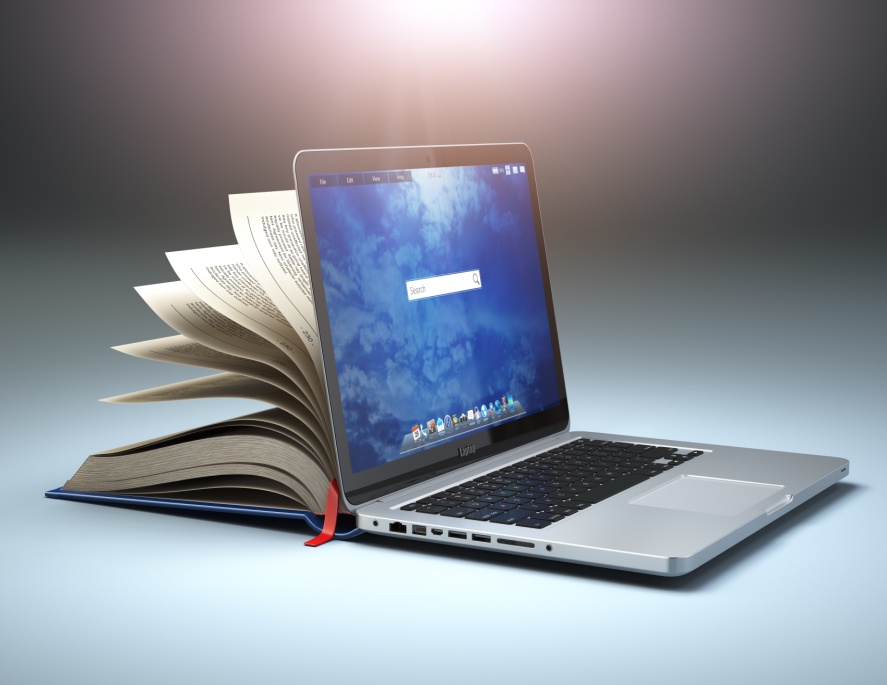 Г. Ялуторовск, 2024Современные библиотеки, следуя за изменениями в обществе, всё больше ориентируются на требования новой информационной среды, используя интернеттехнологии при взаимодействии с читателями. На сегодняшний день в библиотеках широко распространены услуги по предоставлению виртуальных справок (виртуальные справочные службы), открытый доступ к электронным каталогам и базам данных, электронная доставка документов, виртуальные путеводители и мультимедийные проекты. Библиотеки постоянно ведут активный поиск новых форм продвижения книги и чтения. Наиболее успешными являются методики, основанные на использовании современных информационных технологий, игровых и интерактивных элементов, связанные с вовлечением читателей в активный творческий процесс. В их основе часто лежат традиционные, известные формы.Одной из традиционных форм библиотечной деятельности, активно адаптирующейся к формату современных информационных технологий и мультимедиа, можно назвать книжные выставки. Традиционная книжная выставка – это публичная демонстрация специально подобранных и систематизированных произведений печати и других носителей информации, рекомендуемых пользователям библиотеки для ознакомления. Выставка предполагает непосредственный показ книг или материалов, раскрывающих их содержание в зрительно воспринимаемом виде. Успех выставочной деятельности повышается, если она реализуется во взаимосвязи с другими видами библиотечного обслуживания – библиографического и фактографического. Современная выставочная деятельность не ограничена стенами библиотечных зданий: большое распространение стали получать виртуальные выставки. Понятие «виртуальная (электронная) выставка» достаточно новое в библиотечной среде, поэтому ещё совсем недавно его трактовки существенно варьировались. Этим понятием могли быть охарактеризованы как презентация книг в электронном виде, электронная выставка полностью оцифрованных изданий на веб-сайтах библиотек, так и цифровые авторские коллекции произведений. Чаще всего виртуальная выставка рассматривалась как онлайн-сервис или мультимедийный ресурс, находящийся в удалённом доступе, т.е. доступный для пользователей веб-ресурсов библиотек. При этом в выставке данного типа соединялся традиционный и цифровой способ представления информации. Объектом традиционной выставки являются печатные издания, либо издания на других носителях, а субъектом (пользователем) – читатель библиотеки. Задача выставки – непосредственный показ изданий и других источников информации, помогающим раскрывать тему выставки, и сориентировать читателя в библиотечном книжном фонде. Виртуальная выставка предполагает виртуальную презентацию изданий, раскрывающую их содержание, а также доступ к материалам библиографического, фактографического, энциклопедического характера, существующим в электронном виде, размещённым, как правило, на сайте библиотеки, и доступным через Интернет. За всё время создания и использования виртуальных выставок стало возможным определить их основные преимущества и недостатки. Цель виртуальной выставки – публичное Интернет - представление различных видов документов. Такая выставка мобильна, компактна, содержательна и является актуальным проводником в обширном потоке информации. Каждая выставка выполнена с помощью оригинального мультимедийного дизайна, имитирующего пребывание на выставке, облегчающего навигацию и восприятие информации. Виртуальная выставка, в сравнении с традиционной, предоставляет дополнительные возможности и преимущества. Использование информационных технологий делает виртуальную выставку живой, динамичной. Яркие, красочные, с мультипликацией, использованием игровых моментов, переключающие внимание с анимационных заставок на статичную страничку, виртуальные выставки привлекательны для читателей, и особенно для детей. Виртуальная выставка не ограничена местом и временем – с любого компьютера, в любом месте и в любое время суток можно получить в полном объеме всю необходимую информацию по данной теме. Задачи виртуальной выставки: • применение цифровых технологий в выставочной работе библиотеки; • сохранение экспозиции на более длительный срок, чем это предусматривает традиционная выставка; • сохранность библиотечного фонда; • возможность удаленному пользователю воспользоваться информационными ресурсами библиотеки; Виды и формы виртуальных выставок книг: • выставка одной книги; • выставка коллекции книг;•презентация обложек и кратких аннотаций к книгам с музыкальным сопровождением; • видеообзор с рекомендациями библиотекаря; • коллекция буктрейлеров; • коллекция аудиозаписей; • выставка книг в виде интерактивного плаката. В отличие от традиционной, виртуальная выставка предоставляет библиотекарям и читателям дополнительные возможности: 1. Использование информационных технологий. Восприятие через компьютер служит своеобразной приманкой для читателей, особенно детей. Яркие, красочные, с мультипликацией, с использованием игровых моментов, переключающие внимание детей с анимационных заставок на статичную страничку – всё это делает виртуальную выставку живой и динамичной; 2. Возможность дистанционного знакомства с выставкой как массово, так и в порядке индивидуального обращения;3. Массовость. На обозрение может быть представлено большее количество книг; 4. Вариативность. В любое время можно быстро поменять слайды и их расположение, убрать ненужные, или вставить новые, изменить цветовую гамму, или общий дизайн;5. Автономность. Работу выставки можно запускать в автоматическом режиме, оснастив её озвученным текстом и демонстрируя без специального сопровождения; 6. Мобильность. Часто электронные выставки разрабатываются как выездные. Очень удобно их демонстрировать в разных образовательных учреждениях, аудиториях, кабинетах, классах; 7. Экономичность. Электронные выставки экономят место. Нет необходимости работать со стеллажами, стендами, выставочными шкафами.Общие преимущества виртуальной выставки:1. Для просмотра выставки необязательно присутствие читателя в библиотеке. 2. Читатель может ознакомиться с выставкой в любое удобное ему время. 3. На выставке может быть представлено неограниченное количество книг.4. Виртуальная выставка не занимает реальное пространство библиотеки, и оно может быть использовано для других мероприятий. 5. Каждое издание/документ электронной выставки можно сопроводить аннотацией, фрагментами текста, привести содержание, добавить иллюстрации, историю создания произведения, аудио и видеофрагменты. 6. Выставленные на сайтах виртуальные документы, оцифрованные издания значительно продлевают жизнь печатным изданиям. 7. Работу выставки можно запускать в автоматическом режиме. 8. Размещение выставки в сети Интернет позволяет значительно увеличить число просмотров, а значит, и потенциальных читателей.Недостатки виртуальной выставки:1. Для просмотра виртуальной выставки необходим компьютер или современный смартфон, цифровой планшет. 2. Технические требования, необходимые для просмотра выставки, могут быть совершенно различными, выставка может не воспроизводиться на каждом устройстве, а технические неполадки полностью закрывают к ней доступ. 3. Для ознакомления с такой выставкой необходимы определённые умения: работа с компьютером, браузерами сети Интернет, веб-сайтами.4. Создатель выставки должен быть технологически подкован в плане работы с необходимыми компьютерными программами и обладать знаниями о визуальной культуре цифровой среды. Задачи виртуальной выставки также могут отличаться от задач традиционной выставки из-за особенностей и возможностей онлайн-технологий. Традиционная книжная выставка:1. Популяризирует библиотечный фонд; 2. Предполагает, что читатель заинтересуется темой; 3. Представляет определённые издания;4. Даёт возможность ознакомиться с книгами, представленными на выставке;5. Даёт возможность взять данные книги для работы непосредственно с выставки. Виртуальная книжная выставка:1. Популяризирует книжный фонд; 2. Предполагает, что читатель заинтересуется темой; 3. Представляет определённые книги;4. Даёт возможность обратиться к ресурсам Интернет по теме; 5. Имеет возможность в текстовом режиме предоставить дополнительную информацию о документе, в какой библиотеке взять, где купить, есть ли возможность получения электронной копии и т.д. Таким образом, у виртуальной выставки есть ограничения: она не даёт возможности пользователю физически ознакомиться с книгой, и с этой точки зрения ограничивает его в получении информации. Но при этом виртуальная выставка позволяет перенаправить читателя на дополнительные информационные источники, доступные в сети, либо предложить воспользоваться другими сервисными услугами библиотеки, и может быть доступна в удалённом режиме гораздо большему числу пользователей. Невозможность полностью ознакомиться с содержанием книги может быть компенсирована ссылкой на электронную версию издания, полностью или частично, а также предложением воспользоваться заказом издания по межбиблиотечному абонементу или использованием электронной доставки документов. Типология виртуальных выставок.Виртуальные книжные выставки, как и традиционные, могут быть классифицированы по ряду признаков: по статусу (самостоятельные или сопровождающие массовое мероприятие), по содержанию (универсальные, отраслевые, тематические), по целевому назначению, по срокам функционирования, по видам изданий, по составу представленных изданий (выставка одной книги, серии, коллекции). Если классификация виртуальных выставок во многом сопоставима с традиционными, то форм представления виртуальных книжных выставок существенно больше. Рассмотрим некоторые из них: 1. Список книг. Самая простая и распространённая форма организации выставки – перечень книг, содержащий необходимую для пользователя информацию о самом издании. Для виртуальной выставки этого типа такие элементы, как библиографический список, библиографическое описание издания часто не считаются обязательными и заменяются более простой формой подачи информации, но по факту их наличие желательно и обеспечивает сохранение основных функций книжной выставки, упрощает дальнейший доступ к книгам фонда библиотеки для читателя. 2. Презентация. Представляет собой сочетание текста, ссылок, графики, видео, музыки и звукового ряда (в различных сочетаниях), которые организованы в единую среду. Главным плюсом виртуальной выставки в формате презентации является то, что она может содержать любую информацию о представленных изданиях, вне зависимости от её формы, согласно выбранной теме выставки. 3. Литературный видеообзор – видеоролик, содержащий в себе обзор литературы с рекомендациями библиотекаря, записью чтений, впечатлений читателей и известных людей. 4. Буктрейлер – небольшой видеоролик, рассказывающий в произвольной художественной форме о какой-либо книге. В полной мере нельзя считать буктрейлер виртуальной выставкой, и его часто выделяют как отдельную форму мультимедийной библиотечной продукции. Его цель – привлечение внимания к книгам при помощи визуальных средств, характерных для трейлеров к кинофильмам. 5. Выставки на географической карте. Данная форма, включающая так называемый приём «литературной географии», представляет пополняемый электронный путеводитель, позволяющий познакомиться с литературным пространством всем желающим. Такие ресурсы включают имена и произведения известных литературных деятелей и самодеятельных авторов, которые так или иначе связаны с выбранной территорией. 6. Виртуальная экскурсия. Эта форма экскурсии воссоздаёт в электронном виде реально существующие объекты с целью создания условий для удалённого посещения. Такие выставки воссоздают (или создают) выставочный зал, в котором на стендах располагаются книги. В зависимости от мастерства автора книги могут, как быть активными элементами, так и просто содержать гиперссылки на информацию об изданиях. Данный тип виртуальных выставок сложен в создании и может не запускаться на слабых компьютерах, но минусы полностью перекрываются положительными впечатлениями, получаемыми читателями от виртуального посещения выставочного зала. Существуют классификации, в которых виртуальные экскурсии также выделяют как отдельную форму мультимедийной библиотечной продукции. Структура виртуальной выставки, как и обычной, должна включать разделы, сопровождаться цитатами, вступительными статьями, иллюстративным материалом и т.п. Выставка должна быть удобна для восприятия пользователем в веб-пространстве, и может содержать следующие разновидности информации: 1. Данные об изданиях:  визуальные (изображение обложи, оцифрованные части книги: предисловие, вступление и т.п.) библиографические данные (библиографическая запись + шифры фонда библиотеки, представляющей выставку), аналитическую информацию (аннотации, рефераты к изданиям, рецензии, отзывы читателей и т.п.)  оцифрованные части книги (главы, наиболее интересные выдержки и прочее).2. Дополнительные материалы по теме выставки, существующие в сети: - ссылки на Интернет-ресурсы (биографии, критические статьи, рецензии, отзывы, тематические сайты) - сведения о наличии книг в других библиотеках, Интернет-магазинах и пр. - изображения: портреты, иллюстрации, фотографии тематического характера. 3. Дополнительная информация, представленная создателями выставки, и сведения о дополнительном сервисе: - биографические, библиографические, энциклопедические сведения по теме выставки (биографии авторов и других персон, библиографические списки, исторические сведения и пр.) Если говорить о технологических аспектах создания виртуальных выставок, то чаще всего для создания библиотечных информационных продуктов применяется хорошо знакомая пользователям программа Microsoft Power Point, которая обладает широкими возможностями. Эта программа активно используется для создания презентаций к библиотечным мероприятиям и выставкам, для демонстрации сопроводительного материала во время публичных выступлений. Для подготовки качественного проекта следует тщательно подобрать текст из проверенных источников, отредактировать его, составить библиографический список, желательно визуально оформить библиотечную информационную продукцию с учётом требований современного дизайна, сделать её современной и привлекательной.    Основными элементами, составляющими виртуальную выставку, являются зрительный ряд и текст. Зрительный ряд представлен иллюстративным материалом (обложками книг, разворотами, иллюстрациями, картами, фотографиями и т. п.). Текст, сопровождающий и раскрывающий зрительный ряд, состоит из цитат, аннотаций, биографических справок и библиографических описаний. Опыт работы по созданию виртуальных выставок в программе Power Point позволяет предложить некоторые условия, обеспечивающие зрительный комфорт и рекомендации по анимационному оформлению текстов: Условия, обеспечивающие зрительный комфорт: - яркость объекта должна лежать в разумных пределах; - контрастность изображения относительно фона необходимо выбирать с учётом размеров объекта: чем меньше его размер, тем выше должна быть контрастность; - размер символа должен быть согласован с остротой зрения человека; он также влияет и на скорость и правильность восприятия информации. При использовании в текстовых фрагментах анимационных эффектов необходимо учитывать, что электронная библиотечная выставка может быть реализована в двух режимах: режиме произвольной демонстрации и демонстрации, регулируемой пользователем. Эти режимы предполагают различное время просмотра. Приведём конкретный пример: создание виртуальной выставки для размещения на сайте библиотеки. Выставка будет посвящена юбилею крупного писателя и создана с помощью программы Power Point. Одна информационная страница выставки будет соответствовать одному слайду Power Point. Также обязательно создаётся титульный лист с указанием организации и создателя выставки, заглавием, раскрывающим тему, а последняя страница проекта будет отведена под библиографический список художественной и критической литературы, связанной с данным автором. Для того чтобы реализовать данный проект, нужно продумать последовательность работы при создании библиотечной информационной продукции: 1. Подумать о потенциальных читателях. Определить, какой подобрать текст и как оформить информацию, чтобы она была доступна и понятна каждому читателю, осталась в памяти. 2. Текст должен быть подготовлен, отредактирован, разбит на ключевые фрагменты. Следует помнить, что большое количество текста воспринимается с трудом. Лучше подготовить небольшие абзацы с самым важным материалом и дополнять сообщение деталями, которые будут интересны читателю. Если готовится литературная выставка к юбилею значимого в истории литературы писателя, это могут быть цитаты о писателе устами его современников, выписки из дневника самого писателя, краткий комментарий о получении литературной премии, интересный фрагмент из его жизни, связанный с произведением и т. д. 3. Лучше сразу подобрать и сохранить ключевые для раскрытия темы изображения, учитывая такие нюансы, как их качество, размер и возможность бесплатного распространения и использования в образовательных и культурных целях. Как правило, у большинства иллюстраций и фотографий есть автор, имя которого следует указывать при создании проекта. 4. Продумать стиль: как будет выглядеть проект в целом. Стиль работы включает цвета, шрифты и их размер, композицию каждого слайда/страницы, эффекты рисунков, фотографий, фигур, дополнительные графические элементы, оформление цитат. Все эти элементы должны гармонично сочетаться. Стиль связывает все объекты в проекте воедино. Каждая подобранная для проекта иллюстрация, фотография, заголовок, блок с основным текстом или небольшой цитатой, шаблоны фона страницы (слайда Power Point), графики и диаграммы, фигуры-разграничители или фигуры-указатели, которые легко создаются инструментами Power Point, – всё это визуальные элементы, которые нужно расположить на рабочем пространстве слайда и составить в гармоничную и осмысленную композицию. Оформление библиотечной продукции – непростой, но приятный и творческий момент в работе. Черпать идеи и вдохновение можно из огромного количества различных источников, например, изучая оформление книг, статей из журналов, журнальную вёрстку. Можно обращать внимание на то, как выглядят современные сайты, интернетреклама, наружная реклама; изучать произведения дизайна, которые кажутся современными и привлекают внимание. И, подводя итоги, определить, как в дальнейшем использовать полученную информацию в библиотечной работе и делать библиотечную информационную продукцию ещё более привлекательной, интересной, наглядной, легко достигающей поставленных целей. Таким образом, на сегодняшний день виртуальная выставка – это сочетание разнообразных форм и методов работы, технологий и технических возможностей, позволяющих наполнить новым содержанием традиционную выставочную деятельность и сделать её новой информационной услугой библиотеки. Виртуальная выставка является мультимедийным продуктом и обладает таким значимым качеством, как интерактивность, которая даёт возможность управлять представлением информации: пользователь может поменять настройки, изучить результаты, а также ответить на запросы программы о своих предпочтениях, установить скорость подачи материала и другие параметры, удовлетворяющие индивидуальным потребностям. Эта форма позволяет решить важнейшую задачу библиотек по привлечению к чтению людей различных социальных групп, показать, насколько успешен читающий человек.Список литературы1. Горячев, С. А. «Виртуальные выставки в общедоступной библиотеке: методика создания»: [консультация] / С. А. Горячев; КГБНУК ДВГНБ. – Хабаровск, 2019. – Режим доступа: https://www.fessl.ru/docs-downloads/NMO/nmo-docs/ (дата обращения 23.03.2020) – Текст: электронный. 2. Горячев, С.А. Формы организации виртуальных выставок в библиотеке / С. А. Горячев. – Текст: электронный // Вестн. Дальневост. гос. науч. б-ки. – 2019. – № 2. – С. 109-111. – Режим доступа: https://www.fessl.ru/docs-downloads/bookpdf/2019/vestnik-2-83/109-111.pdf (дата обращения 23.03.2020). 3. Лаврик, О. Л. Программно-технологические основы для создания и развития информационных ресурсов и услуг: выбор библиотек / О. Л. Лаврик, О. В. Кулева, Л. Б. Шевченко // Библиосфера. – 2015. – № 2. – С. 79-85 4. Моисеева, С. А. Виртуальная книжная выставка в библиотеке / С. А. Моисеева // Использование мультимедийных технологий в библиотеке : информ.-метод. дайджест / Новосибирская гос. обл. науч. б-ка; [сост. И. М. Хвостенко]. – Новосибирск, 2012. – C. 37-43. 